D O M A N D Aper l’assegnazione di area destinata all’edilizia abitativa agevolata – legge provinciale n. 13 del 17.12.1998 e succ. modif.Ai sensi delle disposizioni di legge vigenti in ambito di autocertificazione il/la richiedente dichiara quanto segue:A)	Il/La richiedenteB)	coniuge (*) o convivente del/della richiedente (**)	Il/la richiedente è   persona singola  andare alla lettera C) (*) Ai sensi delle vigenti disposizioni (legge d.d. 20.05.2016 n. 76 “Regolamentazione delle unioni civili tra persone dello stesso sesso e disciplina delle convivenze” e succ. modif.) ai fini del presente modulo ogni richiamo al coniuge, rispettivamente ai suoi genitori e/o fratelli/sorelle è da intendersi anche quale riferimento all’altra parte dell’unione civile, rispettivamente ai suoi genitori e/o fratelli/sorelle.(**) Si considerano conviventi more uxorio:- due persone che hanno figli insieme e abitano in un’abitazione comune (stessa residenza) o dichiarano di voler abitare insieme nell’alloggio agevolato;- due persone non vincolate da rapporti di parentela, affinità o adozione, da matrimonio o da un’unione civile, che abitano da almeno due anni in un'abitazione comune (stessa residenza);- due persone che, pur non abitando in un’abitazione comune, hanno figli minori in comune e non comprovano la cessazione del rapporto familiare.C1)	durata della residenza anagrafica/posto di lavoro nella provincia di bolzanoC2)	durata DEL posto di lavoro nella provincia di bolzano		I.)  Il/la richiedente ha il posto di lavoro nella provincia di Bolzano:		II.)  Il/la convivente more uxorio ha il posto di lavoro nella provincia di Bolzano da:D1)	stato di famiglia anagrafico del/della richiedentE		Le seguenti persone abitano nello stesso appartamento del/della richiedente:D2)	stato di famiglia anagrafico del coniuge o della persona convivente more uxorio (*) (solo se non convivente con il/la richiedente)Indirizzo:E)	NUCLEO FAMILIARE DA AGEVOLARE E RILEVAMENTO DELLE CONDIZIONI ECONOMICHEIl/la richiedente conferma, che i seguenti membri del nucleo familiare abiteranno nell’abitazione oggetto di agevolazione:(Al n. 1 deve essere riportato il nominativo del/della richiedente)I figli maggiorenni fanno parte del nucleo familiare da agevolare solo fino al compimento del venticinquesimo anno di età e se nell’anno dell’ultima DURP di riferimento erano fiscalmente a carico.Il/la richiedente dichiara di aver reso le dichiarazioni DURP degli ultimi due anni di riferimento. Dichiara inoltre che anche per tutti i familiari sono state rese le dichiarazioni DURP degli ultimi due anni. Da’ inoltre il suo consenso e dichiara di avere il consenso dei familiari indicati, affinché le dichiarazioni possano essere usate ai fini della presente domanda.(Ai sensi dell’art. 8/bis del decreto del Presidente della Giunta provinciale d.d. 15 luglio 1999, n. 42 si avvisa, che ai fini della determinazione del VSE si considera la situazione economica media (“SEM”) del nucleo familiare nei due anni antecedenti l’anno di presentazione della domanda, se questa è presentata dopo il 30 giugno, o la situazione economica media del nucleo familiare nel penultimo e terzultimo anno antecedenti l’anno di presentazione della domanda, se questa è presentata entro il 30 giugno.)Altre informazioni per la determinazione della situazione economica:	Il/la richiedente vive da solo(Spuntare la casella solo se il richiedente presenta domanda come persona singola e, al momento della presentazione della domanda, vive già da solo e non condivide le spese con altri)		Il/la richiedente e il coniuge/la persona convivente more-uxorio oppure l’unico genitore presente hanno figli minorenni ed entrambi hanno svolto attività lavorativa con reddito superiore a euro 10.000,00 nell’ultima DURP di riferimento
(Spuntare la casella solo se nel nucleo familiare ci sono uno o più figli minorenni ed entrambi i genitori o il genitore ed il coniuge o convivente more uxorio oppure l’unico genitore presente hanno svolto, nell’ultimo anno di riferimento, attività di lavoro dipendente, di lavoro autonomo o d’impresa, con un reddito lordo considerato ai fini dell’ultima DURP di riferimento di importo non inferiore a 10.000,00 euro ciascuno)			Il/la richiedente convive da almeno due anni con i genitori o i fratelli/sorelle con invalidità e si impegna ad accoglierli nell’alloggio (Vengono considerati componenti del nucleo familiare i fratelli e le sorelle con invalidità almeno del 74%, che convivono con il richiedente (stessa residenza) da almeno 2 anni, se il richiedente si impegna ad accoglierli nell’abitazione agevolata. La stessa cosa vale per fratelli/sorelle con invalidità almeno del 74%).			Il/la richiedente oppure uno dei sopra indicati membri del nucleo familiare ha ceduto nei 5 anni antecedenti la presente domanda la propria abitazione principale (La relativa documentazione, cioè il contratto di vendita e i documenti a riprova dell’avvenuto incasso del prezzo di vendita, sono da allegare alla domanda).F)	occupazione dell’alloggio da agevolareIl/la richiedente abiterà   da solo nell’alloggio da agevolare  andare alla lettera G)Il/la richiedente abiterà   con i familiari indicati nella lettera E) nell’alloggio da agevolare  andare alla lettera G)L’alloggio da agevolare verrà occupato, oltre che dal richiedente e dai familiari indicati nella lettera E) anche dai seguenti parenti o affini entro il 3° grado (indicare motivazione):Motivazione per l’accoglimento della persona aggiuntiva/delle persone aggiuntive:  (per i figli non è necessario indicare una motivazione per l’accoglimento)G)	patrimonio immobiliare (edifici e terreni) del/della richiedenteIl/la richiedente   NON possiede immobili e non ha ceduto proprietà o comproprietà di appartamenti negli ultimi 5 anni di cui alla tabella sopra riportata. H)	patrimonio immobiliare (edifici e terreni) del coniuge o della persona convivente more uxorio	Il coniuge o il/la convivente more uxorio   non dispone e non ha ceduto negli ultimi 5 anni uno dei diritti di	cui alla tabella sottostante  andare alla lettera I)I)	patrimonio immobiliare (edifici e terreni) DEI propri figli	I figli (anche non conviventi)   NON dispongono e non hanno ceduto negli ultimi 5 anni uno dei diritti di cui alla tabella sottostante  andare alla lettera J)J)	ESPROPRIAZIONE DI UN’ABITAZIONE O CESSIONE BONARIA DELL’ABITAZIONEK)	punti aggiuntivi per: matrimonio, situazione abitativa, invalidità, sfrattoL1)	patrimonio immobiliare dei genitori	Famiglia originaria del/della richiedente:L2) patrimonio immobiliare dei suoceri o dei genitori del/della convivente more uxorioFamiglia originaria del coniuge o della persona convivente more uxorio:Patrimonio immobiliare DEI GENITORI, DEI suocerI O dei genitori della persona convivente more uxorio,  delle SOCIETÀ DI PERSONE O SRL NELLE QUALI LE PERSONE SOPRA INDICATE HANNO UNA PARTECIPAZIONE DI CAPITALE*:Sono da indicare anche gli immobili al di fuori della Provincia di Bolzano (anche all’estero) e gli appartamenti ceduti negli ultimi 5 anni!*   	Nell’ambito del calcolo del valore convenzionale ai sensi dell’art. 46 co. 2 LP 13/1998 vengono detratti i mutui ipotecari assunti per la costruzione o l’acquisto delle abitazioni. A tali fini il/la richiedente è tenuto ad allegare la relativa documentazione (contratto di mutuo e la certificazione del debito residuo).(segue)M)	DoMANDA GIÀ PRESENTATA PER ASSEGNAZIONE DI TERRENO AGEVOLATON)		INDICAZIONI RELATIVE A CONTRIBUTI PER LA COSTRUZIONE, L’ACQUISTO O PER IL RECUPERO DI UN’ABITAZIONE	Il/la richiedente costituisce una nuova famiglia   andare alla lettera O)O)	INDICAZIONI RELATIVE ALLA DIMENSIONE/SUPERFICIE DELL’ABITAZIONE DA COSTRUIREIl/la richiedente dichiara, che intende costruire un’abitazione che ha le caratteristiche degli appartamenti popolari. L’abitazione avrà una superficie di ca.       m² netti (      m² superficie lorda). Le spese per l’acquisto del terreno, l’urbanizzazione e per i lavori edili/di costruzione ammontano complessivamente a ca.       Euro.Piano di finanziamentoA conferma della disponibilità dei mezzi propri e della finanziabilità del progetto. Entità delle spese: (va indicato qui di seguito il dettaglio dell’importo complessivo indicato sopra alla lettera O)- per l’acquisto del terreno		euro …………………- per l’urbanizzazione 			euro …………………- per i lavori edili			euro …………………					-----------------------------Importo totale				euro …………………Il finanziamento avviene con:A)	Mezzi propriRisparmi (*) 	(vedi pagina successiva)						………………… €				2)	Titoli (*)										………………… €3)	Vendita immobili (**)								………………… €4) 	Dal coniuge o dal/dalla convivente more uxorio (***)				………………… €5)	Dai genitori/suoceri/fratelli/sorelle (****)						………………… €6)	Prestazione in proprio (*****) max. 15% del preventivo				………………… €B)	Agevolazione edilizia della Provincia						………………… €C)	Mutuo bancario									………………… €	Rata mensile del mutuo:	     €  anni:       tasso int.      % 	In caso di mutuo con ammortamento bullet, l’importo della rata finale deve essere 	suddiviso su tutta la durata del mutuoD)	Mutuo „risparmio casa“								………………… €	Rata mensile del mutuo:	     €  anni:       tasso int.      %	In caso di mutuo con ammortamento bullet, l’importo della rata finale deve essere 	suddiviso su tutta la durata del mutuoE)	Mutuo privato									………………… €	Parte datrice di mutuo:	     	Rata mensile del mutuo:	     €  anni:       tasso int.      %										          	         ----------------------------	SOMMA										………………… €Il/la richiedente si impegna con la presente di consegnare al Comune, prima dell’assegnazione dell’area, un piano di finanziamento aggiornato, sulla base di uno specifico modulo che viene messo a disposizione dal Comune stesso.* * *INDIRIZZO E-MAIL (OPPURE PEC)Il/la richiedente dichiara, che le comunicazioni in riguardo al presente procedimento amministrativo dovranno avvenire tramite il sotto indicato indirizzo e-Mail (oppure PEC) e che questo sarà attivo durante l’intero procedimento amministrativo ovvero di comunicare tempestivamente un’eventuale variazione dell’indirizzo.Indirizzo e-mail (oppure PEC):     Scelta della lingua di comunicazione  italiano		  tedescoDichiarazioni non veritiere o incompleteIl/la dichiarante è a conoscenza che in caso di dichiarazioni mendaci o incomplete soggiace alle disposizioni penali ai sensi dell’articolo 76 del D.P.R. 445 del 28 dicembre 2000, nonché alla decadenza dai benefici eventualmente conseguiti sulla base delle dichiarazioni non veritiere. L’Ufficio espleterà controlli a campione in ordine alla veridicità delle dichiarazioni rese (art. 5 LP n. 17/1993).Controlli a campioneAl solo fine di verificare l’esatto adempimento degli obblighi connessi alla assegnazione di area destinata all’edilizia abitativa agevolata il/la sottoscritto/a autorizza il Comune Campo Tures e la Provincia Autonoma di Bolzano a fare ispezionare gli immobili soggetti al vincolo sociale, da persona di fiducia dell’ente alla quale il/i beneficiario/i dovrà/nno a propria cura e a spese del Comune Campo Tures, apprestare i mezzi necessari per l’adempimento del relativo incarico.Luogo ………………………………………			Data ......../......../…………….…………………………….................................................Firma del/della richiedente…………………………….................................................Firma del coniuge o della persona convivente more uxorioAnnotazioni:Documenti da allegare alla domanda:Documenti generici		fotocopia della carta d’identità del/della richiedente 		fotocopia della carta d’identità del coniuge o della persona convivente more uxorio		dichiarazione sostitutiva di certificazione riguardante il genitore singolo		sentenza di divorzio e/o separazione (fotocopia)		copia del verbale di visita collegiale in caso di invalidità (fotocopia)		dichiarazione di inabitabilità	 	dichiarazione attestante il sovraffollamento e la durata dell’occupazione dell’alloggio rilasciata dal comune		o da un tecnico		documentazione riguardante un’eventuale espropriazione oppure cessione bonaria dell’abitazione all'ente espropriante		documentazione riguardante un eventuale sfratto giudiziario dell’abitazione (convalida di licenza per finita locazione oppure convalida di sfratto) 		documentazione riguardante l’eventuale revoca dell’alloggio di servizioDocumenti da allegare alla domanda in caso di proprietà edile o fondiaria, comproprietà o cessioni negli ultimi 5 anni (solo per immobili al di fuori della Provincia di Bolzano): 		elenco degli immobili (foglio di possesso) o estratto catastale		pianta vidimata dell’alloggio		licenza d’uso (certificato di abitabilità) o dichiarazione riguardante la vetustà dell’alloggio o   autocertificazione riguardante la vetustà dell’alloggioDocumenti da allegare alla domanda in caso di cessione negli ultimi 5 anni antecedenti (rispetto alla presente domanda) dell’abitazione principale 		contratto di compravendita		documenti a riprova dell’avvenuto incasso del prezzo di venditaDocumenti da allegare alla domanda con riferimento al patrimonio immobiliare dei genitori, dei suoceri o dei genitori della persona convivente more uxorio, delle società di persone o S.r.l. nelle quali le persone predette hanno una partecipazione di capitale		eventuale contratto di mutuo per la costruzione o l’acquisto delle abitazioni		certificazione del debito residuoDocumenti tecnici aggiuntivi:		preventivo di spesa sommarioNel presente elenco non sono contenuti i documenti già disponibili presso una pubblica Amministrazione e la cui esibizione può essere quindi richiesta d’ufficio ai sensi dell’art. 15 della L. 12 novembre 2011, n. 183.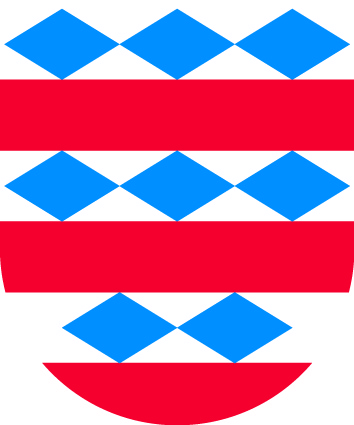 Comune di Borgata Campo TuresComune di Borgata Campo TuresComune di Borgata Campo TuresAl Comune di Campo TuresVia del Municipio 839032 Campo Turesmarca da bollo da euro 16,00timbro - protocollo Comune      COOPERATIVA      COOPERATIVA      COOPERATIVA      RICHIEDENTE SINGOLO      RICHIEDENTE SINGOLO      RICHIEDENTE SINGOLO      RICHIEDENTE SINGOLO      RICHIEDENTE SINGOLO      RICHIEDENTE SINGOLO      RICHIEDENTE SINGOLODENOMINAZIONE DELLA COOPERATIVADENOMINAZIONE DELLA COOPERATIVA……………..………………………………………………..…………………………………SEDESEDE………………………………………………………………………………NOME DEL PRESIDENTE ………………..……………………………… ………………..……………………………… ………………..……………………………… ………………..………………………………cognomecognomenomenomenato/a ilnato/a ilnato/a ilnato/a ilnato/a ilacodice fiscalecodice fiscalecodice fiscalecodice fiscalecodice fiscale 󠄤󠄤󠄤󠄤󠄤󠄤󠄤󠄤󠄤󠄤󠄤󠄤󠄤󠄤󠄤󠄤  󠄤󠄤󠄤󠄤󠄤󠄤󠄤󠄤󠄤󠄤󠄤󠄤󠄤󠄤󠄤󠄤  󠄤󠄤󠄤󠄤󠄤󠄤󠄤󠄤󠄤󠄤󠄤󠄤󠄤󠄤󠄤󠄤  󠄤󠄤󠄤󠄤󠄤󠄤󠄤󠄤󠄤󠄤󠄤󠄤󠄤󠄤󠄤󠄤  󠄤󠄤󠄤󠄤󠄤󠄤󠄤󠄤󠄤󠄤󠄤󠄤󠄤󠄤󠄤󠄤  󠄤󠄤󠄤󠄤󠄤󠄤󠄤󠄤󠄤󠄤󠄤󠄤󠄤󠄤󠄤󠄤  󠄤󠄤󠄤󠄤󠄤󠄤󠄤󠄤󠄤󠄤󠄤󠄤󠄤󠄤󠄤󠄤  󠄤󠄤󠄤󠄤󠄤󠄤󠄤󠄤󠄤󠄤󠄤󠄤󠄤󠄤󠄤󠄤  󠄤󠄤󠄤󠄤󠄤󠄤󠄤󠄤󠄤󠄤󠄤󠄤󠄤󠄤󠄤󠄤  󠄤󠄤󠄤󠄤󠄤󠄤󠄤󠄤󠄤󠄤󠄤󠄤󠄤󠄤󠄤󠄤  󠄤󠄤󠄤󠄤󠄤󠄤󠄤󠄤󠄤󠄤󠄤󠄤󠄤󠄤󠄤󠄤  󠄤󠄤󠄤󠄤󠄤󠄤󠄤󠄤󠄤󠄤󠄤󠄤󠄤󠄤󠄤󠄤 comune di residenzacomune di residenzacomune di residenzacomune di residenzacomune di residenzacomune di residenzacomune di residenzaCAPCAPCAPfrazionefrazioneviaviaviavian.n.tel. privato/cellulare:tel. privato/cellulare:tel. privato/cellulare:tel. privato/cellulare:tel. privato/cellulare:  cittadinanza non UE   cittadinanza non UE   cittadinanza non UE   cittadinanza non UE   cittadinanza non UE   cittadinanza non UE →→→→in questo caso,  attività lavorativa nel territorio provinciale: almeno 3 anni negli ultimi 5 anniin questo caso,  attività lavorativa nel territorio provinciale: almeno 3 anni negli ultimi 5 anniin questo caso,  attività lavorativa nel territorio provinciale: almeno 3 anni negli ultimi 5 anniin questo caso,  attività lavorativa nel territorio provinciale: almeno 3 anni negli ultimi 5 anniin questo caso,  attività lavorativa nel territorio provinciale: almeno 3 anni negli ultimi 5 anniin questo caso,  attività lavorativa nel territorio provinciale: almeno 3 anni negli ultimi 5 anniin questo caso,  attività lavorativa nel territorio provinciale: almeno 3 anni negli ultimi 5 anniin questo caso,  attività lavorativa nel territorio provinciale: almeno 3 anni negli ultimi 5 anniin questo caso,  attività lavorativa nel territorio provinciale: almeno 3 anni negli ultimi 5 anniin questo caso,  attività lavorativa nel territorio provinciale: almeno 3 anni negli ultimi 5 anniin questo caso,  attività lavorativa nel territorio provinciale: almeno 3 anni negli ultimi 5 anniin questo caso,  attività lavorativa nel territorio provinciale: almeno 3 anni negli ultimi 5 anniin questo caso,  attività lavorativa nel territorio provinciale: almeno 3 anni negli ultimi 5 anniin questo caso,  attività lavorativa nel territorio provinciale: almeno 3 anni negli ultimi 5 anniin questo caso,  attività lavorativa nel territorio provinciale: almeno 3 anni negli ultimi 5 anniin questo caso,  attività lavorativa nel territorio provinciale: almeno 3 anni negli ultimi 5 anniin questo caso,  attività lavorativa nel territorio provinciale: almeno 3 anni negli ultimi 5 anniin questo caso,  attività lavorativa nel territorio provinciale: almeno 3 anni negli ultimi 5 anniin questo caso,  attività lavorativa nel territorio provinciale: almeno 3 anni negli ultimi 5 anniin questo caso,  attività lavorativa nel territorio provinciale: almeno 3 anni negli ultimi 5 anniin questo caso,  attività lavorativa nel territorio provinciale: almeno 3 anni negli ultimi 5 anniin questo caso,  attività lavorativa nel territorio provinciale: almeno 3 anni negli ultimi 5 anniin questo caso,  attività lavorativa nel territorio provinciale: almeno 3 anni negli ultimi 5 anniin questo caso,  attività lavorativa nel territorio provinciale: almeno 3 anni negli ultimi 5 anniin questo caso,  attività lavorativa nel territorio provinciale: almeno 3 anni negli ultimi 5 anniprofessione:professione:professione:professione:  lavoro dipendente  lavoro dipendente  lavoro dipendente  lavoro dipendente  lavoro dipendente  lavoro dipendente  lavoro autonomo  lavoro autonomo  lavoro autonomo  lavoro autonomo  lavoro autonomo  lavoro autonomo  lavoro autonomo  lavoro autonomo  lavoro autonomo  lavoro autonomo  pensionato/a  pensionato/a  pensionato/a  pensionato/a  pensionato/atipo di attività:tipo di attività:tipo di attività:tipo di attività:stato civilestato civilestato civile  celibe/nubile  celibe/nubile  celibe/nubile  celibe/nubile  celibe/nubile  separato/a  separato/a  separato/a  separato/a  separato/a  separato/a  separato/a  separato/a  separato/a  separato/a  separato/a  divorziato/a  divorziato/a  divorziato/a  divorziato/a  divorziato/a  vedovo/a  vedovo/a  vedovo/a  vedovo/a  vedovo/a  coniugato/a in comunione dei beni  coniugato/a in comunione dei beni  coniugato/a in comunione dei beni  coniugato/a in comunione dei beni  coniugato/a in comunione dei beni  coniugato/a in comunione dei beni  coniugato/a in comunione dei beni  coniugato/a in comunione dei beni  coniugato/a in comunione dei beni  coniugato/a in comunione dei beni  coniugato/a in comunione dei beni  coniugato/a in comunione dei beni  coniugato/a in comunione dei beni  coniugato/a in comunione dei beni  coniugato/a in comunione dei beni  coniugato/a in comunione dei beni  coniugato/a in separazione dei beni  coniugato/a in separazione dei beni  coniugato/a in separazione dei beni  coniugato/a in separazione dei beni  coniugato/a in separazione dei beni  coniugato/a in separazione dei beni  coniugato/a in separazione dei beni  coniugato/a in separazione dei beni  coniugato/a in separazione dei beni  coniugato/a in separazione dei beni	  convivente more uxorio dal	  convivente more uxorio dal	  convivente more uxorio dal	  convivente more uxorio dal	  convivente more uxorio dal	  convivente more uxorio dal	  convivente more uxorio dal	  convivente more uxorio dal	  convivente more uxorio dal	  convivente more uxorio dal	  convivente more uxorio dal(*vedi nota - lettera B)(*vedi nota - lettera B)(*vedi nota - lettera B)(*vedi nota - lettera B)(*vedi nota - lettera B)(*vedi nota - lettera B)(*vedi nota - lettera B)(*vedi nota - lettera B)rapporti di proprietà dell’area da agevolare e dell’abitazione da costruirerapporti di proprietà dell’area da agevolare e dell’abitazione da costruirerapporti di proprietà dell’area da agevolare e dell’abitazione da costruirerapporti di proprietà dell’area da agevolare e dell’abitazione da costruirerapporti di proprietà dell’area da agevolare e dell’abitazione da costruirerapporti di proprietà dell’area da agevolare e dell’abitazione da costruirerapporti di proprietà dell’area da agevolare e dell’abitazione da costruirerapporti di proprietà dell’area da agevolare e dell’abitazione da costruirerapporti di proprietà dell’area da agevolare e dell’abitazione da costruirerapporti di proprietà dell’area da agevolare e dell’abitazione da costruirerapporti di proprietà dell’area da agevolare e dell’abitazione da costruirerapporti di proprietà dell’area da agevolare e dell’abitazione da costruirerapporti di proprietà dell’area da agevolare e dell’abitazione da costruirerapporti di proprietà dell’area da agevolare e dell’abitazione da costruirerapporti di proprietà dell’area da agevolare e dell’abitazione da costruirerapporti di proprietà dell’area da agevolare e dell’abitazione da costruirerapporti di proprietà dell’area da agevolare e dell’abitazione da costruirerapporti di proprietà dell’area da agevolare e dell’abitazione da costruirerapporti di proprietà dell’area da agevolare e dell’abitazione da costruirerapporti di proprietà dell’area da agevolare e dell’abitazione da costruirerapporti di proprietà dell’area da agevolare e dell’abitazione da costruirerapporti di proprietà dell’area da agevolare e dell’abitazione da costruirerapporti di proprietà dell’area da agevolare e dell’abitazione da costruirerapporti di proprietà dell’area da agevolare e dell’abitazione da costruirerapporti di proprietà dell’area da agevolare e dell’abitazione da costruirerapporti di proprietà dell’area da agevolare e dell’abitazione da costruirerapporti di proprietà dell’area da agevolare e dell’abitazione da costruirerapporti di proprietà dell’area da agevolare e dell’abitazione da costruirerapporti di proprietà dell’area da agevolare e dell’abitazione da costruire	   proprietà del solo richiedente	   proprietà del solo richiedente	   proprietà del solo richiedente	   proprietà del solo richiedente	   proprietà del solo richiedente	   proprietà del solo richiedente	   proprietà del solo richiedente	   proprietà del solo richiedente	   proprietà del solo richiedente	   proprietà del solo richiedente	   proprietà del solo richiedente	   proprietà del solo richiedente	   proprietà del solo richiedente	   proprietà del solo richiedente	   proprietà del solo richiedente	   proprietà del solo richiedente	  comproprietà di entrambi i coniugi/conviventi more uxorio	  comproprietà di entrambi i coniugi/conviventi more uxorio	  comproprietà di entrambi i coniugi/conviventi more uxorio	  comproprietà di entrambi i coniugi/conviventi more uxorio	  comproprietà di entrambi i coniugi/conviventi more uxorio	  comproprietà di entrambi i coniugi/conviventi more uxorio	  comproprietà di entrambi i coniugi/conviventi more uxorio	  comproprietà di entrambi i coniugi/conviventi more uxorio	  comproprietà di entrambi i coniugi/conviventi more uxorio	  comproprietà di entrambi i coniugi/conviventi more uxorio	  comproprietà di entrambi i coniugi/conviventi more uxorio	  comproprietà di entrambi i coniugi/conviventi more uxorio	  comproprietà di entrambi i coniugi/conviventi more uxorio	  comproprietà di entrambi i coniugi/conviventi more uxorio	  comproprietà di entrambi i coniugi/conviventi more uxorio	  comproprietà di entrambi i coniugi/conviventi more uxorio	  comproprietà di entrambi i coniugi/conviventi more uxorio	  comproprietà di entrambi i coniugi/conviventi more uxorio	  comproprietà di entrambi i coniugi/conviventi more uxorio	  comproprietà di entrambi i coniugi/conviventi more uxorio	  comproprietà di entrambi i coniugi/conviventi more uxorio	  comproprietà di entrambi i coniugi/conviventi more uxorio	  comproprietà di entrambi i coniugi/conviventi more uxorio	  comproprietà di entrambi i coniugi/conviventi more uxorio	  comproprietà di entrambi i coniugi/conviventi more uxorio	  comproprietà di entrambi i coniugi/conviventi more uxorio	  comproprietà di entrambi i coniugi/conviventi more uxorio	  comproprietà di entrambi i coniugi/conviventi more uxorio	  comproprietà di entrambi i coniugi/conviventi more uxoriocognomecognomecognomenomenomenomenato/a ilnato/a ilnato/a ilnato/a ilacodice fiscalecodice fiscalecodice fiscalecodice fiscalecodice fiscale 󠄤󠄤󠄤󠄤󠄤󠄤󠄤󠄤󠄤󠄤󠄤󠄤󠄤󠄤󠄤󠄤  󠄤󠄤󠄤󠄤󠄤󠄤󠄤󠄤󠄤󠄤󠄤󠄤󠄤󠄤󠄤󠄤  󠄤󠄤󠄤󠄤󠄤󠄤󠄤󠄤󠄤󠄤󠄤󠄤󠄤󠄤󠄤󠄤  󠄤󠄤󠄤󠄤󠄤󠄤󠄤󠄤󠄤󠄤󠄤󠄤󠄤󠄤󠄤󠄤  󠄤󠄤󠄤󠄤󠄤󠄤󠄤󠄤󠄤󠄤󠄤󠄤󠄤󠄤󠄤󠄤  󠄤󠄤󠄤󠄤󠄤󠄤󠄤󠄤󠄤󠄤󠄤󠄤󠄤󠄤󠄤󠄤  󠄤󠄤󠄤󠄤󠄤󠄤󠄤󠄤󠄤󠄤󠄤󠄤󠄤󠄤󠄤󠄤  󠄤󠄤󠄤󠄤󠄤󠄤󠄤󠄤󠄤󠄤󠄤󠄤󠄤󠄤󠄤󠄤  󠄤󠄤󠄤󠄤󠄤󠄤󠄤󠄤󠄤󠄤󠄤󠄤󠄤󠄤󠄤󠄤  󠄤󠄤󠄤󠄤󠄤󠄤󠄤󠄤󠄤󠄤󠄤󠄤󠄤󠄤󠄤󠄤  󠄤󠄤󠄤󠄤󠄤󠄤󠄤󠄤󠄤󠄤󠄤󠄤󠄤󠄤󠄤󠄤   residenza con il/la richiedente dal  residenza con il/la richiedente dal  residenza con il/la richiedente dal  residenza con il/la richiedente dal  residenza con il/la richiedente dal  residenza con il/la richiedente dal  residenza con il/la richiedente dal  residenza con il/la richiedente dal  residenza con il/la richiedente dal  residenza con il/la richiedente dal  residenza con il/la richiedente dal  residenza con il/la richiedente dal  residenza con il/la richiedente dal  residenza con il/la richiedente dal  altra residenza: comune  altra residenza: comune  altra residenza: comune  altra residenza: comune  altra residenza: comune  altra residenza: comune  altra residenza: comune  altra residenza: comuneCAPCAPCAPfrazionefrazioneviaviavian.n.tel. privato/cellulare:tel. privato/cellulare:tel. privato/cellulare:tel. privato/cellulare:tel. privato/cellulare:tel. privato/cellulare:  cittadinanza non UE   cittadinanza non UE   cittadinanza non UE   cittadinanza non UE   cittadinanza non UE   cittadinanza non UE   cittadinanza non UE →→→→→in questo caso,  attività lavorativa nel territorio provinciale: almeno 3 anni negli ultimi 5 anniin questo caso,  attività lavorativa nel territorio provinciale: almeno 3 anni negli ultimi 5 anniin questo caso,  attività lavorativa nel territorio provinciale: almeno 3 anni negli ultimi 5 anniin questo caso,  attività lavorativa nel territorio provinciale: almeno 3 anni negli ultimi 5 anniin questo caso,  attività lavorativa nel territorio provinciale: almeno 3 anni negli ultimi 5 anniin questo caso,  attività lavorativa nel territorio provinciale: almeno 3 anni negli ultimi 5 anniin questo caso,  attività lavorativa nel territorio provinciale: almeno 3 anni negli ultimi 5 anniin questo caso,  attività lavorativa nel territorio provinciale: almeno 3 anni negli ultimi 5 anniin questo caso,  attività lavorativa nel territorio provinciale: almeno 3 anni negli ultimi 5 anniin questo caso,  attività lavorativa nel territorio provinciale: almeno 3 anni negli ultimi 5 anniin questo caso,  attività lavorativa nel territorio provinciale: almeno 3 anni negli ultimi 5 anniin questo caso,  attività lavorativa nel territorio provinciale: almeno 3 anni negli ultimi 5 anniin questo caso,  attività lavorativa nel territorio provinciale: almeno 3 anni negli ultimi 5 anniin questo caso,  attività lavorativa nel territorio provinciale: almeno 3 anni negli ultimi 5 anniin questo caso,  attività lavorativa nel territorio provinciale: almeno 3 anni negli ultimi 5 anniin questo caso,  attività lavorativa nel territorio provinciale: almeno 3 anni negli ultimi 5 anniin questo caso,  attività lavorativa nel territorio provinciale: almeno 3 anni negli ultimi 5 anniin questo caso,  attività lavorativa nel territorio provinciale: almeno 3 anni negli ultimi 5 anniin questo caso,  attività lavorativa nel territorio provinciale: almeno 3 anni negli ultimi 5 anniin questo caso,  attività lavorativa nel territorio provinciale: almeno 3 anni negli ultimi 5 anniin questo caso,  attività lavorativa nel territorio provinciale: almeno 3 anni negli ultimi 5 anniin questo caso,  attività lavorativa nel territorio provinciale: almeno 3 anni negli ultimi 5 anniin questo caso,  attività lavorativa nel territorio provinciale: almeno 3 anni negli ultimi 5 anniprofessione:professione:professione:professione:professione:  lavoro dipendente  lavoro dipendente  lavoro dipendente  lavoro dipendente  lavoro dipendente  lavoro dipendente  lavoro autonomo  lavoro autonomo  lavoro autonomo  lavoro autonomo  lavoro autonomo  lavoro autonomo  lavoro autonomo  lavoro autonomo  lavoro autonomo  pensionato/a  pensionato/a  pensionato/atipo di attività:tipo di attività:tipo di attività:tipo di attività:tipo di attività:stato civilestato civilestato civilestato civile  celibe/nubile  celibe/nubile  celibe/nubile  celibe/nubile  celibe/nubile  coniugato/a  coniugato/a  coniugato/a  coniugato/a  coniugato/a  coniugato/a  coniugato/a  coniugato/a  coniugato/a  vedovo/a  vedovo/a  vedovo/a  vedovo/a  vedovo/a  separato/a  separato/a  separato/a  separato/a  separato/a  divorziato/a  divorziato/a  divorziato/a  divorziato/a  divorziato/a  divorziato/a  divorziato/a  divorziato/a  divorziato/aIl/la richiedente è residente in Provincia di Bolzano Il/la richiedente è residente in Provincia di Bolzano Il/la richiedente è residente in Provincia di Bolzano Il/la richiedente è residente in Provincia di Bolzano Il/la richiedente è residente in Provincia di Bolzano Il/la richiedente è residente in Provincia di Bolzano Il/la richiedente è residente in Provincia di Bolzano Il/la richiedente è residente in Provincia di Bolzano Il/la richiedente è residente in Provincia di Bolzano Il/la richiedente è residente in Provincia di Bolzano   dalla  nascita   o     dal  dalla  nascita   o     dal  dalla  nascita   o     dal  dalla  nascita   o     dal  dalla  nascita   o     dalnel comune dinel comune dinel comune didalalnel comune dinel comune dinel comune didalalnel comune dinel comune dinel comune didalalnel comune dinel comune dinel comune didalalnel comune dinel comune dinel comune didalalnel comune dinel comune dinel comune didalalnel comune dinel comune dinel comune didalalIl/la richiedente non ha la residenza quinquennale in provincia, ma ha il posto di lavoro in Provincia di BolzanoIl/la richiedente non ha la residenza quinquennale in provincia, ma ha il posto di lavoro in Provincia di BolzanoIl/la richiedente non ha la residenza quinquennale in provincia, ma ha il posto di lavoro in Provincia di BolzanoIl/la richiedente non ha la residenza quinquennale in provincia, ma ha il posto di lavoro in Provincia di BolzanoIl/la richiedente non ha la residenza quinquennale in provincia, ma ha il posto di lavoro in Provincia di BolzanoIl/la richiedente non ha la residenza quinquennale in provincia, ma ha il posto di lavoro in Provincia di BolzanoIl/la richiedente non ha la residenza quinquennale in provincia, ma ha il posto di lavoro in Provincia di BolzanoIl/la richiedente non ha la residenza quinquennale in provincia, ma ha il posto di lavoro in Provincia di BolzanoIl/la richiedente non ha la residenza quinquennale in provincia, ma ha il posto di lavoro in Provincia di BolzanoIl/la richiedente non ha la residenza quinquennale in provincia, ma ha il posto di lavoro in Provincia di Bolzanodal       (in questo caso devono essere compilati anche i campi di cui alla lettera C2, cifra I.)       (in questo caso devono essere compilati anche i campi di cui alla lettera C2, cifra I.)       (in questo caso devono essere compilati anche i campi di cui alla lettera C2, cifra I.)       (in questo caso devono essere compilati anche i campi di cui alla lettera C2, cifra I.)       (in questo caso devono essere compilati anche i campi di cui alla lettera C2, cifra I.)       (in questo caso devono essere compilati anche i campi di cui alla lettera C2, cifra I.)       (in questo caso devono essere compilati anche i campi di cui alla lettera C2, cifra I.)       (in questo caso devono essere compilati anche i campi di cui alla lettera C2, cifra I.)       (in questo caso devono essere compilati anche i campi di cui alla lettera C2, cifra I.)in caso di comproprietà dell’alloggio della persona convivente more uxorio:in caso di comproprietà dell’alloggio della persona convivente more uxorio:in caso di comproprietà dell’alloggio della persona convivente more uxorio:in caso di comproprietà dell’alloggio della persona convivente more uxorio:in caso di comproprietà dell’alloggio della persona convivente more uxorio:in caso di comproprietà dell’alloggio della persona convivente more uxorio:in caso di comproprietà dell’alloggio della persona convivente more uxorio:in caso di comproprietà dell’alloggio della persona convivente more uxorio:in caso di comproprietà dell’alloggio della persona convivente more uxorio:in caso di comproprietà dell’alloggio della persona convivente more uxorio:il/la convivente more uxorio è residente in Provincia di Bolzanoil/la convivente more uxorio è residente in Provincia di Bolzanoil/la convivente more uxorio è residente in Provincia di Bolzanoil/la convivente more uxorio è residente in Provincia di Bolzanoil/la convivente more uxorio è residente in Provincia di Bolzanoil/la convivente more uxorio è residente in Provincia di Bolzanoil/la convivente more uxorio è residente in Provincia di Bolzanoil/la convivente more uxorio è residente in Provincia di Bolzanoil/la convivente more uxorio è residente in Provincia di Bolzanoil/la convivente more uxorio è residente in Provincia di Bolzano  dalla nascita   o     dal  dalla nascita   o     dal  dalla nascita   o     dal  dalla nascita   o     dalnel comune dinel comune dinel comune didalalnel comune dinel comune dinel comune didalalnel comune dinel comune dinel comune didalalnel comune dinel comune dinel comune didalalnel comune dinel comune dinel comune didalalnel comune dinel comune dinel comune didalalnel comune dinel comune dinel comune didalalIl/la convivente more uxorio non ha la residenza quinquennale in provincia, ma ha il posto di lavoro in Provincia diIl/la convivente more uxorio non ha la residenza quinquennale in provincia, ma ha il posto di lavoro in Provincia diIl/la convivente more uxorio non ha la residenza quinquennale in provincia, ma ha il posto di lavoro in Provincia diIl/la convivente more uxorio non ha la residenza quinquennale in provincia, ma ha il posto di lavoro in Provincia diIl/la convivente more uxorio non ha la residenza quinquennale in provincia, ma ha il posto di lavoro in Provincia diIl/la convivente more uxorio non ha la residenza quinquennale in provincia, ma ha il posto di lavoro in Provincia diIl/la convivente more uxorio non ha la residenza quinquennale in provincia, ma ha il posto di lavoro in Provincia diIl/la convivente more uxorio non ha la residenza quinquennale in provincia, ma ha il posto di lavoro in Provincia diIl/la convivente more uxorio non ha la residenza quinquennale in provincia, ma ha il posto di lavoro in Provincia diIl/la convivente more uxorio non ha la residenza quinquennale in provincia, ma ha il posto di lavoro in Provincia diBolzano dalBolzano dal      (in questo caso devono essere compilati anche i campi di cui alla lettera C2, cifra II.)      (in questo caso devono essere compilati anche i campi di cui alla lettera C2, cifra II.)      (in questo caso devono essere compilati anche i campi di cui alla lettera C2, cifra II.)      (in questo caso devono essere compilati anche i campi di cui alla lettera C2, cifra II.)      (in questo caso devono essere compilati anche i campi di cui alla lettera C2, cifra II.)      (in questo caso devono essere compilati anche i campi di cui alla lettera C2, cifra II.)      (in questo caso devono essere compilati anche i campi di cui alla lettera C2, cifra II.)      (in questo caso devono essere compilati anche i campi di cui alla lettera C2, cifra II.)dalalPOSTO DI LAVORO NEL COMUNE DIDENOMINAZIONE DELL’ AZIENDA E SEDE DELLA STESSAdalalPOSTO DI LAVORO NEL COMUNE DIDENOMINAZIONE DELL’ AZIENDA E SEDE DELLA STESSAgrado di parentelacognome e nomeluogo di nascitadata di nascitastato civileprofessioneEventuali figli non conviventi con il/la richiedente:Eventuali figli non conviventi con il/la richiedente:Eventuali figli non conviventi con il/la richiedente:Eventuali figli non conviventi con il/la richiedente:Eventuali figli non conviventi con il/la richiedente:Eventuali figli non conviventi con il/la richiedente:Eventuali figli non conviventi con il/la richiedente:Comunevian.grado di parentelacognome e nomeluogo di nascitadata di nascitastato civileprofessione(* cfr. sopra nota lettera B)                                                                                                     (La tabella prosegue a pag. 5)(* cfr. sopra nota lettera B)                                                                                                     (La tabella prosegue a pag. 5)(* cfr. sopra nota lettera B)                                                                                                     (La tabella prosegue a pag. 5)(* cfr. sopra nota lettera B)                                                                                                     (La tabella prosegue a pag. 5)(* cfr. sopra nota lettera B)                                                                                                     (La tabella prosegue a pag. 5)(* cfr. sopra nota lettera B)                                                                                                     (La tabella prosegue a pag. 5)Eventuali figli non conviventi con il coniuge o con la persona convivente more uxorio:Eventuali figli non conviventi con il coniuge o con la persona convivente more uxorio:Eventuali figli non conviventi con il coniuge o con la persona convivente more uxorio:Eventuali figli non conviventi con il coniuge o con la persona convivente more uxorio:Eventuali figli non conviventi con il coniuge o con la persona convivente more uxorio:Eventuali figli non conviventi con il coniuge o con la persona convivente more uxorio:Nome e cognomedata di nascitacodice fiscale1.2.3.4.5.6.7.8.GRADO DI PARENTELAnome e cognomeDATA DI NASCITAnatura del dirittoproprietà, proprietà da partecipazione società (quota), comproprietà, diritto d’usufrutto, diritto d’uso, diritto d’abitazione ecc.descrizione dell’usoper es. appartamento, edificio al grezzo o inabitabile, garage, albergo, bar, ristorante, negozio, laboratorio, terreno edificabile, tipo di coltura dei terreni ecc.dati tecniciparticella edificiale o particella fondiaria (p.ed. o p.f.)porzione materiale (p.m.)partita tavolare (P.T.)comune catastale (C.C.)m² e anno di costruzioneavanzamento lavori o dichiarazione di inabitabilità del comuneceduto(cioè venduto, donato)  si  no  si  no  si  no  si  no  si  nonatura del dirittoproprietà, proprietà da partecipazione società (quota), comproprietà, diritto d’usufrutto, diritto d’uso, diritto d’abitazione ecc.descrizione dell’usoper es. appartamento, edificio al grezzo o inabitabile, garage, albergo, bar, ristorante, negozio, laboratorio, terreno edificabile, tipo di coltura dei terreni ecc.dati tecniciparticella edificiale o particella fondiaria (p.ed. o p.f.)porzione materiale (p.m.)partita tavolare (P.T.)comune catastale (C.C.)m² e anno di costruzioneavanzamento lavori o dichiarazione di inabitabilità del comuneceduto(cioè venduto, donato)  si  no  si  no  si  no  si  no  si  nonome del figlio/della figlia(cognome e nome)natura del dirittoproprietà, proprietà da partecipazione società (quota), comproprietà, diritto d’usufrutto, diritto d’uso, diritto d’abitazione ecc.descrizione dell’usoper es. appartamento, edificio al grezzo o inabitabile, garage, albergo, bar, ristorante, negozio, laboratorio, terreno edificabile, tipo di coltura dei terreni ecc.dati tecniciparticella edificiale o particella fondiaria (p.ed. o p.f.)porzione materiale (p.m.)partita tavolare (P.T.)comune catastale (C.C.)m² e anno di costruzioneavanzamento lavori o dichiarazione di inabitabilità del comuneceduto(cioè venduto, donato)  si  no  si  no                                                                                                                                               (La tabella prosegue a pag. 9)                                                                                                                                               (La tabella prosegue a pag. 9)                                                                                                                                               (La tabella prosegue a pag. 9)                                                                                                                                               (La tabella prosegue a pag. 9)                                                                                                                                               (La tabella prosegue a pag. 9)  si  no  si  no  si  noAl/alla ricorrente è stata espropriata un’abitazione per causa di pubblica utilità oppure la stessa è stata ceduta bonariamente all'ente espropriante.                                    NO                                             SÌ  matrimonio negli ultimi 3 anni	data del matrimonio             situazione abitativa	Il/la richiedente occupa insieme alla sua famiglia,  matrimonio negli ultimi 3 anni	data del matrimonio             situazione abitativa	Il/la richiedente occupa insieme alla sua famiglia,  matrimonio negli ultimi 3 anni	data del matrimonio             situazione abitativa	Il/la richiedente occupa insieme alla sua famiglia,  matrimonio negli ultimi 3 anni	data del matrimonio             situazione abitativa	Il/la richiedente occupa insieme alla sua famiglia,  matrimonio negli ultimi 3 anni	data del matrimonio             situazione abitativa	Il/la richiedente occupa insieme alla sua famiglia,  matrimonio negli ultimi 3 anni	data del matrimonio             situazione abitativa	Il/la richiedente occupa insieme alla sua famiglia,	  un’abitazione dichiarata inabitabile	  un’abitazione dichiarata inabitabile	  un’abitazione dichiarata inabitabile	  un’abitazione dichiarata inabitabile	  un’abitazione dichiarata inabitabile	  un’abitazione dichiarata inabitabile	  un’abitazione sovraffollata con superficie netta dim²	      numero delle persone conviventidal  invalidità		Il/la richiedente		ha un’invalidità accertata dalla “Commissione sanitaria per l’accertamento dell’invalidità civile”		percepisce una pensione di invalidità dall'Istituto Nazionale della Previdenza Sociale o quale invalido di servizio dal Ministero del Tesoro		Il coniuge o la persona more uxorio		ha un’invalidità accertata dalla “Commissione sanitaria per l’accertamento dell’invalidità civile”		percepisce una pensione di invalidità dall'Istituto Nazionale della Previdenza Sociale o quale invalido di servizio dal Ministero del Tesoro		Un componente della famiglia (cfr. sopra la tabella al punto E) convivente con il/la richiedente e fiscalmente                       a carico		ha un’invalidità accertata dalla “Commissione sanitaria per l’accertamento dell’invalidità civile”		percepisce una pensione di invalidità dall'Istituto Nazionale della Previdenza Sociale o quale invalido di servizio dal Ministero del Tesoro  sfratto		sfratto giudiziario non dovuto ad inadempienza contrattuale o ad immoralità		revoca dell’alloggio di servizio (occupato per almeno 10 anni)  invalidità		Il/la richiedente		ha un’invalidità accertata dalla “Commissione sanitaria per l’accertamento dell’invalidità civile”		percepisce una pensione di invalidità dall'Istituto Nazionale della Previdenza Sociale o quale invalido di servizio dal Ministero del Tesoro		Il coniuge o la persona more uxorio		ha un’invalidità accertata dalla “Commissione sanitaria per l’accertamento dell’invalidità civile”		percepisce una pensione di invalidità dall'Istituto Nazionale della Previdenza Sociale o quale invalido di servizio dal Ministero del Tesoro		Un componente della famiglia (cfr. sopra la tabella al punto E) convivente con il/la richiedente e fiscalmente                       a carico		ha un’invalidità accertata dalla “Commissione sanitaria per l’accertamento dell’invalidità civile”		percepisce una pensione di invalidità dall'Istituto Nazionale della Previdenza Sociale o quale invalido di servizio dal Ministero del Tesoro  sfratto		sfratto giudiziario non dovuto ad inadempienza contrattuale o ad immoralità		revoca dell’alloggio di servizio (occupato per almeno 10 anni)  invalidità		Il/la richiedente		ha un’invalidità accertata dalla “Commissione sanitaria per l’accertamento dell’invalidità civile”		percepisce una pensione di invalidità dall'Istituto Nazionale della Previdenza Sociale o quale invalido di servizio dal Ministero del Tesoro		Il coniuge o la persona more uxorio		ha un’invalidità accertata dalla “Commissione sanitaria per l’accertamento dell’invalidità civile”		percepisce una pensione di invalidità dall'Istituto Nazionale della Previdenza Sociale o quale invalido di servizio dal Ministero del Tesoro		Un componente della famiglia (cfr. sopra la tabella al punto E) convivente con il/la richiedente e fiscalmente                       a carico		ha un’invalidità accertata dalla “Commissione sanitaria per l’accertamento dell’invalidità civile”		percepisce una pensione di invalidità dall'Istituto Nazionale della Previdenza Sociale o quale invalido di servizio dal Ministero del Tesoro  sfratto		sfratto giudiziario non dovuto ad inadempienza contrattuale o ad immoralità		revoca dell’alloggio di servizio (occupato per almeno 10 anni)  invalidità		Il/la richiedente		ha un’invalidità accertata dalla “Commissione sanitaria per l’accertamento dell’invalidità civile”		percepisce una pensione di invalidità dall'Istituto Nazionale della Previdenza Sociale o quale invalido di servizio dal Ministero del Tesoro		Il coniuge o la persona more uxorio		ha un’invalidità accertata dalla “Commissione sanitaria per l’accertamento dell’invalidità civile”		percepisce una pensione di invalidità dall'Istituto Nazionale della Previdenza Sociale o quale invalido di servizio dal Ministero del Tesoro		Un componente della famiglia (cfr. sopra la tabella al punto E) convivente con il/la richiedente e fiscalmente                       a carico		ha un’invalidità accertata dalla “Commissione sanitaria per l’accertamento dell’invalidità civile”		percepisce una pensione di invalidità dall'Istituto Nazionale della Previdenza Sociale o quale invalido di servizio dal Ministero del Tesoro  sfratto		sfratto giudiziario non dovuto ad inadempienza contrattuale o ad immoralità		revoca dell’alloggio di servizio (occupato per almeno 10 anni)  invalidità		Il/la richiedente		ha un’invalidità accertata dalla “Commissione sanitaria per l’accertamento dell’invalidità civile”		percepisce una pensione di invalidità dall'Istituto Nazionale della Previdenza Sociale o quale invalido di servizio dal Ministero del Tesoro		Il coniuge o la persona more uxorio		ha un’invalidità accertata dalla “Commissione sanitaria per l’accertamento dell’invalidità civile”		percepisce una pensione di invalidità dall'Istituto Nazionale della Previdenza Sociale o quale invalido di servizio dal Ministero del Tesoro		Un componente della famiglia (cfr. sopra la tabella al punto E) convivente con il/la richiedente e fiscalmente                       a carico		ha un’invalidità accertata dalla “Commissione sanitaria per l’accertamento dell’invalidità civile”		percepisce una pensione di invalidità dall'Istituto Nazionale della Previdenza Sociale o quale invalido di servizio dal Ministero del Tesoro  sfratto		sfratto giudiziario non dovuto ad inadempienza contrattuale o ad immoralità		revoca dell’alloggio di servizio (occupato per almeno 10 anni)  invalidità		Il/la richiedente		ha un’invalidità accertata dalla “Commissione sanitaria per l’accertamento dell’invalidità civile”		percepisce una pensione di invalidità dall'Istituto Nazionale della Previdenza Sociale o quale invalido di servizio dal Ministero del Tesoro		Il coniuge o la persona more uxorio		ha un’invalidità accertata dalla “Commissione sanitaria per l’accertamento dell’invalidità civile”		percepisce una pensione di invalidità dall'Istituto Nazionale della Previdenza Sociale o quale invalido di servizio dal Ministero del Tesoro		Un componente della famiglia (cfr. sopra la tabella al punto E) convivente con il/la richiedente e fiscalmente                       a carico		ha un’invalidità accertata dalla “Commissione sanitaria per l’accertamento dell’invalidità civile”		percepisce una pensione di invalidità dall'Istituto Nazionale della Previdenza Sociale o quale invalido di servizio dal Ministero del Tesoro  sfratto		sfratto giudiziario non dovuto ad inadempienza contrattuale o ad immoralità		revoca dell’alloggio di servizio (occupato per almeno 10 anni)padrepadrepadrepadrepadrepadrepadrepadrecognome e nomenato ilnato il  deceduto  decedutoproprietà immobiliare  si	  noappartamenti ceduti negli ultimi 5 anniappartamenti ceduti negli ultimi 5 anniappartamenti ceduti negli ultimi 5 anniappartamenti ceduti negli ultimi 5 anni  si	  no  si	  nomadrecognome e nomenata ilnata il  deceduta  decedutaproprietà immobiliare  si	  noappartamenti ceduti negli ultimi 5 anniappartamenti ceduti negli ultimi 5 anniappartamenti ceduti negli ultimi 5 anniappartamenti ceduti negli ultimi 5 anni  si	  no  si	  nofratelli e sorelle1.) cognome e nomenato/a ilnato/a il deceduto/a2.) cognome e nomenato/a ilnato/a il deceduto/a3.) cognome e nomenato/a ilnato/a il deceduto/a4.) cognome e nomenato/a ilnato/a il deceduto/a5.) cognome e nomenato/a ilnato/a il deceduto/a6.) cognome e nomenato/a ilnato/a il deceduto/a7.) cognome e nomenato/a ilnato/a il deceduto/apadrepadrepadrepadrepadrepadrepadrepadrecognome e nomenato ilnato il  deceduto  decedutoproprietà immobiliare  si	  noappartamenti ceduti negli ultimi 5 anniappartamenti ceduti negli ultimi 5 anniappartamenti ceduti negli ultimi 5 anniappartamenti ceduti negli ultimi 5 anni  si	  no  si	  nomadrecognome e nomenata ilnata il  deceduta  decedutaproprietà immobiliare  si	  noappartamenti ceduti negli ultimi 5 anniappartamenti ceduti negli ultimi 5 anniappartamenti ceduti negli ultimi 5 anniappartamenti ceduti negli ultimi 5 anni  si	  no  si	  nofratelli e sorelle1.) cognome e nomenato/a ilnato/a il deceduto/a2.) cognome e nomenato/a ilnato/a il deceduto/a3.) cognome e nomenato/a ilnato/a il deceduto/a4.) cognome e nomenato/a ilnato/a il deceduto/a5.) cognome e nomenato/a ilnato/a il deceduto/a6.) cognome e nomenato/a ilnato/a il deceduto/a7.) cognome e nomenato/a ilnato/a il deceduto/a  NESSUN patrimonio immobiliare  NESSUN patrimonio immobiliare  NESSUN patrimonio immobiliare  NESSUN patrimonio immobiliare  NESSUN patrimonio immobiliare  NESSUN patrimonio immobiliare  NESSUN patrimonio immobiliare  NESSUN patrimonio immobiliare  NESSUN patrimonio immobiliare  NESSUN patrimonio immobiliarecognome e nome
(nome della società)
del proprietario, comproprietario, usufruttuario, dell’avente diritto d’uso o d’abitazioneindirizzo ESATTOcon indicazione della partita tavolare, particella edificiale, porzione materiale, particella fondiaria e comune catastalenatura del dirittoproprietà, proprietà da partecipazione società (quota), comproprietà, diritto d’usufrutto, diritto d’uso, diritto d’abitazione ecc.descrizione dell’usoper es. appartamento, edificio al grezzo o inabitabile, garage, albergo, bar, ristorante, negozio, laboratorio, terreno edificabile, tipo di coltura dei terreni ecc.dati tecnici (con indicazione della superficie e vetustà):per appartamenti: superficie netta e data licenza d’uso o vetustàper alberghi: nome, stelle, numero dei lettiper ristoranti, negozi, laboratori, officine ecc.: superficie lordaper fabbricati o superfici aziendali: indicare superficie e allegare polizza assicurativa antincendio attuale e contratto di mutuo bancario con dichiarazione della banca sull’eventuale debito residuo esistenteper fabbricati al grezzo o inabitabili: avanzamento lavori o dichiarazione di inabitabilità del comunedati tecnici (con indicazione della superficie e vetustà):per appartamenti: superficie netta e data licenza d’uso o vetustàper alberghi: nome, stelle, numero dei lettiper ristoranti, negozi, laboratori, officine ecc.: superficie lordaper fabbricati o superfici aziendali: indicare superficie e allegare polizza assicurativa antincendio attuale e contratto di mutuo bancario con dichiarazione della banca sull’eventuale debito residuo esistenteper fabbricati al grezzo o inabitabili: avanzamento lavori o dichiarazione di inabitabilità del comunedati tecnici (con indicazione della superficie e vetustà):per appartamenti: superficie netta e data licenza d’uso o vetustàper alberghi: nome, stelle, numero dei lettiper ristoranti, negozi, laboratori, officine ecc.: superficie lordaper fabbricati o superfici aziendali: indicare superficie e allegare polizza assicurativa antincendio attuale e contratto di mutuo bancario con dichiarazione della banca sull’eventuale debito residuo esistenteper fabbricati al grezzo o inabitabili: avanzamento lavori o dichiarazione di inabitabilità del comunedati tecnici (con indicazione della superficie e vetustà):per appartamenti: superficie netta e data licenza d’uso o vetustàper alberghi: nome, stelle, numero dei lettiper ristoranti, negozi, laboratori, officine ecc.: superficie lordaper fabbricati o superfici aziendali: indicare superficie e allegare polizza assicurativa antincendio attuale e contratto di mutuo bancario con dichiarazione della banca sull’eventuale debito residuo esistenteper fabbricati al grezzo o inabitabili: avanzamento lavori o dichiarazione di inabitabilità del comuneceduto(cioè venduto, donato)abitazionedescrizionesuperficie nettasuperficie nettalicenza d’uso o vetustà dell’edificio       si       noabitazionem²anno              si       nocantinam²garagem²sottotettom²balconem²m²       si       no       si       nocognome e nome
(nome della società)
del proprietario, comproprietario, usufruttuario, dell’avente diritto d’uso o d’abitazioneindirizzocon indicazione della partita tavolare, particella edificiale, porzione materiale, particella fondiaria e comune catastalenatura del dirittoproprietà, proprietà da partecipazione società (quota), comproprietà, diritto d’usufrutto, diritto d’uso, diritto d’abitazione ecc.descrizione dell’usoper es. appartamento, edificio al grezzo o inabitabile, garage, albergo, bar, ristorante, negozio, laboratorio, terreno edificabile, tipo di coltura dei terreni ecc.dati tecnici con indicazione della superficie e vetustà:per appartamenti: superficie netta e data licenza d’uso o vetustàper alberghi: nome, stelle, numero dei lettiper ristoranti, negozi, laboratori, officine ecc.: superficie lordaper fabbricati o superfici aziendali: indicare superficie e allegare polizza assicurativa antincendio attuale e contratto di mutuo bancario con dichiarazione della banca sull’eventuale debito residuo esistenteper fabbricati al grezzo o inabitabili: avanzamento lavori o dichiarazione di inabitabilità del comunedati tecnici con indicazione della superficie e vetustà:per appartamenti: superficie netta e data licenza d’uso o vetustàper alberghi: nome, stelle, numero dei lettiper ristoranti, negozi, laboratori, officine ecc.: superficie lordaper fabbricati o superfici aziendali: indicare superficie e allegare polizza assicurativa antincendio attuale e contratto di mutuo bancario con dichiarazione della banca sull’eventuale debito residuo esistenteper fabbricati al grezzo o inabitabili: avanzamento lavori o dichiarazione di inabitabilità del comunedati tecnici con indicazione della superficie e vetustà:per appartamenti: superficie netta e data licenza d’uso o vetustàper alberghi: nome, stelle, numero dei lettiper ristoranti, negozi, laboratori, officine ecc.: superficie lordaper fabbricati o superfici aziendali: indicare superficie e allegare polizza assicurativa antincendio attuale e contratto di mutuo bancario con dichiarazione della banca sull’eventuale debito residuo esistenteper fabbricati al grezzo o inabitabili: avanzamento lavori o dichiarazione di inabitabilità del comunedati tecnici con indicazione della superficie e vetustà:per appartamenti: superficie netta e data licenza d’uso o vetustàper alberghi: nome, stelle, numero dei lettiper ristoranti, negozi, laboratori, officine ecc.: superficie lordaper fabbricati o superfici aziendali: indicare superficie e allegare polizza assicurativa antincendio attuale e contratto di mutuo bancario con dichiarazione della banca sull’eventuale debito residuo esistenteper fabbricati al grezzo o inabitabili: avanzamento lavori o dichiarazione di inabitabilità del comuneceduto(cioè venduto, donato)abitazionedescrizionesuperficie nettasuperficie nettalicenza d’uso o vetustà dell’edificio  si  noabitazionem²anno        si  nocantinam²garagem²sottotettom²balconem²m²  si  no  si  no  si  noIl/la richiedente e/o il coniuge/convivente more uxorio ha/hanno già presentato in un altro Comune una domanda per l’assegnazione di area destinata all’edilizia abitativa agevolata.Il/la richiedente e/o il coniuge/convivente more uxorio ha/hanno già presentato in un altro Comune una domanda per l’assegnazione di area destinata all’edilizia abitativa agevolata.Il/la richiedente e/o il coniuge/convivente more uxorio ha/hanno già presentato in un altro Comune una domanda per l’assegnazione di area destinata all’edilizia abitativa agevolata.  NO  SI    n. pratica:Comune:      Il/la richiedente e/o il coniuge/convivente more uxorio ha/hanno già ottenuto un’agevolazione edilizia della Provincia o è/sono subentrato/i in un’agevolazione.Il/la richiedente e/o il coniuge/convivente more uxorio ha/hanno già ottenuto un’agevolazione edilizia della Provincia o è/sono subentrato/i in un’agevolazione.Il/la richiedente e/o il coniuge/convivente more uxorio ha/hanno già ottenuto un’agevolazione edilizia della Provincia o è/sono subentrato/i in un’agevolazione.  NO  SI    n. pratica:Il/la richiedente e/o il coniuge/convivente more uxorio ha/hanno già ottenuto un’agevolazione edilizia della Provincia e ha rinunciato a tale agevolazione con effetto dalla data dell’ammissione all’agevolazione e restituito tutti gli importi ottenuti, compresi gli interessi legali decorrenti dalla data dell’erogazione.Il/la richiedente e/o il coniuge/convivente more uxorio ha/hanno già ottenuto un’agevolazione edilizia della Provincia e ha rinunciato a tale agevolazione con effetto dalla data dell’ammissione all’agevolazione e restituito tutti gli importi ottenuti, compresi gli interessi legali decorrenti dalla data dell’erogazione.  NO  SIInformativa ai sensi delle disposizioni in materia di protezione dei dati personaliInformativa ai sensi degli artt. 12, 13 e 14 del Regolamento UE 2016/679, per le attività di trattamento che riguardano le categorie particolari di dati personali e/o dati personali relativi a condanne penali e reatiDesideriamo informarLa che il Regolamento UE 2016/679, in materia di Protezione dei Dati Personali, prevede la tutela della riservatezza dei dati personali relativi alle persone fisiche. I dati personali sono raccolti e trattati da questa amministrazione esclusivamente per lo svolgimento di funzioni istituzionali.Finalità del trattamento dei datiI dati personali vengono raccolti e trattati nelle normali attività d’ufficio per l’adempimento di funzioni istituzionali, amministrative, contabili o per finalità strettamente correlate all’esercizio di poteri e facoltà riconosciute ai cittadini e agli amministratori.Il trattamento dei dati personali è lecito in quanto necessario per l’esecuzione di un compito di interesse pubblico o connesso all’esercizio di pubblici poteri di cui è investito il titolare del trattamento.Trattamento di dati particolari e/o di dati relativi a condanne penali e reatiIl trattamento di dati particolari e/o di dati relativi a condanne penali e reati avviene in quanto contenuti in dichiarazioni sostitutive previste dal D.P.R. n. 445/2000 o in quanto il trattamento dei predetti dati è previsto da altre specifiche disposizione normative. Il trattamento di categorie particolari di dati personali e/o dati personali relativi a condanne penali e reati avviene in particolare negli ambiti di seguito indicati e in base alle disposizioni rispettivamente indicate:Gestione atti dell'ufficio tecnicoLegge provinciale 11.08.1997, n. 13 - Legge urbanistica provincialeLegge provinciale 17.12.1998, n. 13 - Ordinamento dell'edilizia abitativa agevolataLegge provinciale 25.07.1970, n. 16 - Tutela del paesaggioSi intendono per dati particolari i dati personali che rivelino l’origine razziale o etnica, le opinioni politiche, le convinzioni religiose o filosofiche, o l’appartenenza sindacale, nonché i dati genetici, i dati biometrici intesi a identificare in modo univoco una persona fisica, i dati relativi alla salute o alla vita sessuale o all’orientamento sessuale della persona.Modalità del trattamentoI dati vengono trattati con sistemi informatici e/o manuali attraverso procedure adeguate a garantire la sicurezza e la riservatezza e la disponibilità degli stessi.Il conferimento dei datiha natura obbligatoria e non richiede il consenso degli interessati.Non fornire i dati comportanon osservare obblighi di legge e/o impedire che questa amministrazione possa rispondere alle richieste presentate dagli interessati.I dati possono essere comunicatia tutti i soggetti (Uffici, Enti ed Organi della Pubblica Amministrazione, Aziende o Istituzioni) che, secondo le norme, sono tenuti a conoscerli o possono conoscerli, nonché ai soggetti che sono titolari del diritto di accesso o del diritto di accesso civico generalizzato. In caso di dati particolari e/o dati relativi a condanne penali e reati la comunicazione avviene ai soggetti e nelle forme indicati nel regolamento per il trattamento dei dati sensibili e giudiziari, di cui al Provvedimento del Garante per la protezione dei dati personali del 30.05.2005.I dati potranno essere conosciutidal titolare, dai responsabili del trattamento, dal responsabile della protezione dei dati personali, dagli incaricati del trattamento dei dati personali e dagli amministratori di sistema di questa amministrazione.I dati potranno essere diffusinei soli termini consentiti dalle normative.Durata temporale dei trattamenti e della conservazione dei dati personaliI trattamenti di cui alla presente informativa avranno la durata strettamente necessaria agli adempimenti imposti al titolare dalle leggi nazionali e/o sovranazionali, nonché dalle leggi dei Paesi in cui i dati saranno eventualmente trasferiti.Diritti degli interessatiInformiamo, infine, che gli artt. da 15 a 22 del Regolamento UE conferiscono agli interessati l'esercizio di specifici diritti. In particolare, gli interessati potranno ottenere dal Titolare, in ordine ai propri dati personali: il diritto di proporre reclamo ad una Autorità di controllo (art. 13, comma 2, lett. d); l’accesso (art. 15); la rettifica (art. 16); la cancellazione – oblio - (art. 17); la limitazione al trattamento (art. 18); la notifica in caso di rettifica, cancellazione o limitazione (art. 19); la portabilità (art. 20); diritto di opposizione (art. 21) e la non sottoposizione a processi decisionali automatizzati e profilazione (art. 22).Titolare, Responsabile del Trattamento e Responsabile della Protezione dei dati personaliTitolare del trattamento è questa Amministrazione, con sede in 39032 Campo Tures, Via del Municipio 8;Responsabile del Trattamento dei dati personali è il segretario comunale, Dott. Hansjörg Putzer, domiciliato per la carica presso la sede del Titolare;Responsabile della Protezione dei dati personali è l’avv. Paolo Recla (poste elettronica certificata PEC: paolorecla.dpo@legalmail.it), domiciliato per la carica presso la sede di questa amministrazione.